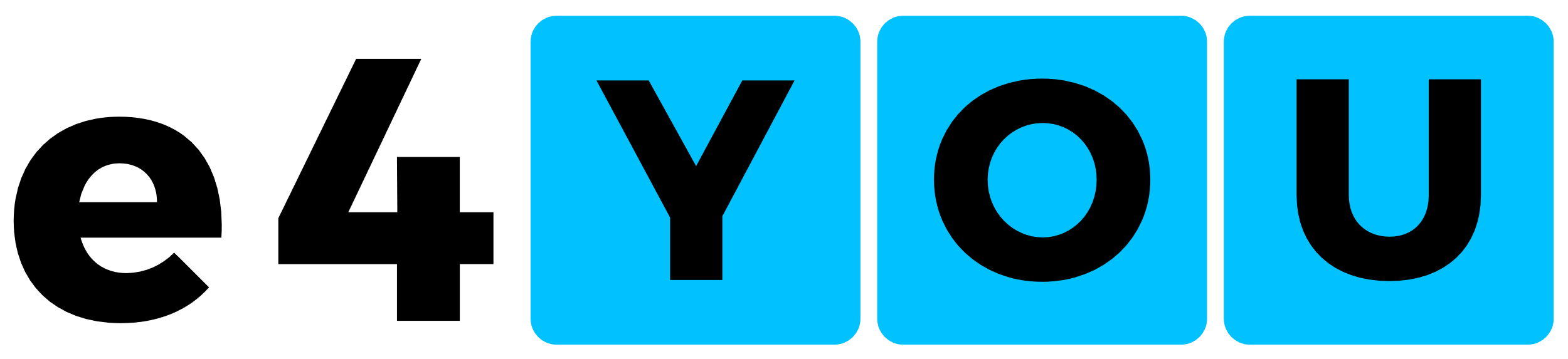 UNDERAGE CONSENT FORM (this form must be completed and submitted only if you wish to authorize a minor to sign up for e4you)Subject: Underage ConsentIn __________, on ___ of _______ of 202_ (Date of consent)Attn:Bioinformatics, Intelligent Computing Systems and Educational Technology Research Group of the University of Salamanca, with TIN Q3718001E and a registered address at Edificio Multiusos I+D+i, Calle Espejo s/n, 37007, Salamanca, Spain.legal@e4you.orgIn accordance with the regulations regarding the legal guardianship of minors, hereby, I, _____________________________________________, of legal age, with ID number ________________________ and with address: _______________________________, as mother/father/guardian,AUTHORIZE my child, _____________________________________, minor, born on ___________________________________, with ID number __________________________ to take the following e4you courses:Course ________________________________________________...For this purpose, I assume all responsibility arising from the participation of my son/daughter, _______________________________________ , in the courses or activities mentioned above.This consent shall be effective as of the date of signature below.To prove our legal relationship, a copy of my ID card is enclosed, as well as the documentation that proves that I have legally attributed parental authority over my son/daughter.In accordance with the above, I sign it in ___________________________, on ____ of ____________ of ______Signed.ID card number .....Mother/Father/Guardian of the minor______________